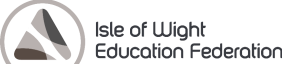 The Governing Board for the 
Isle of Wight Education FederationSuspensions PolicyContents  1.Aims....................................................................................................................................2 2. Legislation and statutory guidance.....................................................................................2 3. The decision to exclude......................................................................................................2 4. Definition.............................................................................................................................3 5. Roles and responsibilities...................................................................................................3 6. Considering the reinstatement of a pupil............................................................................4 7. An independent review ......................................................................................................5 8. School registers .................................................................................................................6 9. Returning from a fixed-term suspension.............................................................................7 10. Monitoring arrangements .................................................................................................7 11. Links with other policies ...................................................................................................7  Appendix 1: independent review panel training .....................................................................81. Aims  Our school aims to ensure that: The suspension process is applied fairly and consistently 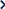 The suspension process is understood by governors, staff, parents and pupils Pupils in school are safe and happy Pupils do not become NEET (not in education, employment or training) 2. Legislation and statutory guidance  This policy is based on statutory guidance from the Department for Education: School Suspensions and Permanent ExclusionIt is based on the following legislation, which outline schools’ powers to suspend pupils: Section 52 of the Education Act 2002, as amended by the Education Act 2011 The School Discipline (Pupil Exclusions and Reviews) (England) Regulations 2012 Sections 64-68 of the School Standards and Framework Act 1998 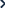 In addition, the policy is based on: Part 7, chapter 2 of the Education and Inspections Act 2006, which looks at parental  responsibility for excluded pupils Section 579 of the Education Act 1996, which defines ‘school day’  The Education (Provision of Full-Time Education for Excluded Pupils) (England) Regulations  2007, as amended by The Education (Provision of Full-Time Education for Excluded Pupils) (England) (Amendment) Regulations 2014 3. The decision to suspend  Only the Headteacher, or acting Headteacher, can suspend a pupil from school. A permanent  exclusion will be taken as a last resort. Our school is aware that off-rolling is unlawful. Ofsted defines off-rolling as: “…the practice of removing a pupil from the school roll without a formal,  permanent exclusion or by encouraging a parent to remove their child from the  school roll, when the removal is primarily in the interests of the school rather than  in the best interests of the pupil.” We are committed to following all statutory suspensions procedures to ensure that every child  receives an education in a safe and caring environment. A decision to suspend a pupil will be taken only: In response to serious or persistent breaches of the school’s behaviour policy, and If allowing the pupil to remain in school would seriously harm the education or welfare of  others  Before deciding whether to suspend a pupil, either permanently or for a fixed period, the Headteacher will: Consider all the relevant facts and evidence, including  whether the incident(s) leading to  the suspension were provoked Allow the pupil to give their version of events Consider if the pupil has special educational needs (SEN) 4. Definition  For the purposes of suspension, school day is defined as any day on which there is a school  session. Therefore, INSET or staff training days do not count as a school day.  5. Roles and responsibilities  5.1 The Headteacher  Informing parents The Headteacher will immediately provide the following information, in writing, to the parents  of a suspended pupil: The reason(s) for the suspension The length of a fixed-term suspension or, for a permanent exclusion, the fact that it is  permanent Information about parents’ right to make representations about the suspension to the  governing board and how the pupil may be involved in this Where there is a legal requirement for the governing board to meet to consider the  reinstatement of a pupil, and that parents have a right to attend a meeting, be represented  at a meeting (at their own expense) and to bring a friend The Headteacher will also notify parents by the end of the afternoon session on the day their  child is suspended that for the first 5 school days of an suspension, or until the start date of any  alternative provision where this is earlier, parents are legally required to ensure that their child  is not present in a public place during school hours without a good reason. Parents may be  given a fixed penalty notice or prosecuted if they fail to do this.  If alternative provision is being arranged, the following information will be included when  notifying parents of an suspension: The start date for any provision of full-time education that has been arranged  The start and finish times of any such provision, including the times for morning and  afternoon sessions, where relevant The address at which the provision will take place Any information required by the pupil to identify the person they should report to on the first  day Where this information on alternative provision is not reasonably ascertainable by the end of  the afternoon session, it may be provided in a subsequent notice, but it will be provided no  later than 48 hours before the provision is due to start. The only exception to this is where alternative provision is to be provided before the sixth day of a suspension, in which case the  information can be provided with less than 48 hours’ notice with parents’ consent. Informing the governing board and local authority  The Headteacher will immediately notify the governing board and the local authority (LA) of: A permanent exclusion, including when a fixed-period exclusion is made permanent Suspensions which would result in the pupil being suspended for more than 5 school days (or  more than 10 lunchtimes) in a term Suspensions which would result in the pupil missing a public examination  For a permanent exclusion, if the pupil lives outside the LA in which the school is located, the  Headteacher will also immediately inform the pupil’s ‘home authority’ of the exclusion and the  reason(s) for it without delay. For all other suspensions, the Headteacher will notify the Governing Board and LA once a term. 5.2 The Governing Board  Responsibilities regarding suspensions is delegated to a panel comprising members of the Governing Board or external governors under the Isle of Wight Collaboration Agreement, herein after called “The panel” consisting of at least 3 governors.  The panel has a duty to consider the reinstatement of  a suspended pupil (see section 6). The governing board has a duty to consider the reinstatement of a suspended pupil (see section  6) Within 14 days of receipt of a request, the governing board will provide the secretary of state  and the LA with information about any suspensions in the last 12 months. For a fixed-period suspension of more than 5 school days, the governing board will arrange  suitable full-time education for the pupil. This provision will begin no later than the sixth day of  the suspension.  Provision does not have to be arranged for pupils in the final year of compulsory education who  do not have any further public examinations to sit. 5.3 The LA  For permanent exclusions, the LA is responsible for arranging suitable full-time education to  begin no later than the sixth day of the exclusion. 6. Considering the reinstatement of a pupil  The panel will consider the  reinstatement of a suspended pupil within 15 school days of receiving the notice of the exclusion  if:  The exclusion is permanent It is a fixed-term suspension which would bring the pupil's total number of school days of  suspension to more than 15 in a term It would result in a pupil missing a public examination  If requested to do so by parents, the panel will consider the reinstatement of a suspended pupil within 50 school days of receiving  notice of the suspension if the pupil would be suspended from school for more than 5 school days,  but less than 15, in a single term.Where a suspension would result in a pupil missing a public examination, the panel will consider the reinstatement of the pupil  before the date of the examination. If this is not practicable, the chair of the governing board  (or the vice-chair where the chair is unable to make this consideration) will consider the  exclusion independently and decide whether or not to reinstate the pupil.  The Panel can either: Decline to reinstate the pupil, or Direct the reinstatement of the pupil immediately, or on a particular date In reaching a decision, the panel will  consider whether the suspension was lawful, reasonable and procedurally fair and whether the  Headteacher followed their legal duties. They will decide whether or not a fact is true ‘on the  balance of probabilities’, which differs from the criminal standard of ‘beyond reasonable doubt’,  as well as any evidence that was presented in relation to the decision to exclude. Minutes will be taken of the meeting, and a record of evidence considered kept. The outcome  will also be recorded on the pupil’s educational record.  The panel will notify, in writing, the  Headteacher, parents and the LA of its decision, along with reasons for its decision, without  delay.  Where an exclusion is permanent, the panel’s decision will also include the following: The fact that it is permanent Notice of parents’ right to ask for the decision to be reviewed by an independent review  panel, and: The date by which an application for an independent review must be madeThe name and address to whom an application for a review should be submitted That any application should set out the grounds on which it is being made and  that, where appropriate, reference to how the pupil’s SEN are considered to be  relevant to the exclusion That, regardless of whether the excluded pupil has recognised SEN, parents  have a right to require the LA to appoint an SEN expert to attend the review Details of the role of the SEN expert and that there would be no cost to parents  for this appointment That parents must make clear if they wish for an SEN expert to be appointed in  any application for a review That parents may, at their own expense, appoint someone to make written  and/or oral representations to the panel, and parents may also bring a friend to  the reviewThat if parents believe that the exclusion has occurred as a result of discrimination, they  may make a claim under the Equality Act 2010 to the first-tier tribunal (special educational  needs and disability), in the case of disability discrimination, or the county court, in the case  of other forms of discrimination. A claim of discrimination made under these routes should  be lodged within 6 months of the date on which the discrimination is alleged to have taken  place 7. An independent review  If parents apply for an independent review, the LA will arrange for an independent panel to  review the decision of the governing board not to reinstate a permanently excluded pupil.  Applications for an independent review must be made within 15 school days of notice being  given to the parents by the panel of its decision to not reinstate a pupil. A panel of 3 or 5 members will be constituted with representatives from each of the  categories below. Where a 5-member panel is constituted, 2 members will come from the  school governors category and 2 members will come from the Headteacher category.  A lay member to chair the panel who has not worked in any school in a paid capacity,  disregarding any experience as a school governor or volunteer School governors who have served as a governor for at least 12 consecutive months in the  last 5 years, provided they have not been teachers or Headteachers during this time Headteachers or individuals who have been a Headteacher within the last 5 years A person may not serve as a member of a review panel if they: Are a member of the LA or governing board of the  suspendiing school Are the Headteacher of the suspended school, or have held this position in the last 5 years Are an employee of the LA or the governing board, of the excluding school (unless they are  employed as a Headteacher at another school) Have, or at any time have had, any connection with the LA school, governing board, parents  or pupil, or the incident leading to the suspension, which might reasonably be taken to raise  doubts about their impartially Have not had the required training within the last 2 years (see appendix 1 for what training  must cover) A clerk will be appointed to the panel.  The independent panel will decide one of the following: Uphold the governing board’s decision Recommend that the governing board reconsiders reinstatement Quash the governing board’s decision and direct that they reconsider reinstatement (only  when the decision is judged to be flawed) The panel’s decision can be decided by a majority vote. In the case of a tied decision, the chair  has the casting vote. 8. School registers  A pupil's name will be removed from the school admissions register if:  15 school days have passed since the parents were notified of the suspension panel’s  decision to not reinstate the pupil and no application has been made for an independent  review panel, or The parents have stated in writing that they will not be applying for an independent review  panel Where an application for an independent review has been made, the governing board will wait  until that review has concluded before removing a pupil’s name from the register. Where alternative provision has been made for a suspended pupil and they attend it, code B  (education off-site) or code D (dual registration) will be used on the attendance register.  Where suspended pupils are not attending alternative provision, code E (absent) will be used.  9. Returning from a fixed-term suspension  Following a fixed-term suspension, a reintegration meeting will be held involving the pupil,  parents, a member of senior staff and other staff, where appropriate.  The following measures may be implemented when a pupil returns from a fixed-term suspension: Agreeing a behaviour contract - Pastoral Support PlanPutting a pupil ‘on report’ Internal isolation 10. Monitoring arrangements  Michelle Barnes and Michael Peake monitor the number of suspensions every term and reports  back to the Headteacher/governors. They also liaise with the local authority to ensure suitable  full-time education for suspended pupils.  This policy will be reviewed by Michelle Barnes and Michael Peake every year. At every review,  the policy will be shared with the governing board.  11. Links with other policies  This suspensions policy is linked to our IWEF Positive Behaviour and Discipline policy Appendix 1: Independent review panel training The LA must ensure that all members of an independent review panel and clerks have received  training within the 2 years prior to the date of the review.  Training must have covered: The requirements of the primary legislation, regulations and statutory guidance governing  exclusions, which would include an understanding of how the principles applicable in an  application for judicial review relate to the panel’s decision making The need for the panel to observe procedural fairness and the rules of natural justice The role of the chair and the clerk of a review panel The duties of head teachers, governing boards and the panel under the Equality Act 2010 The effect of section 6 of the Human Rights Act 1998 (acts of public authorities unlawful if  not compatible with certain human rights) and the need to act in a manner compatible with  human rights protected by that Act AuthorMichelle BarnesApproved byFull Governing BoardApproval date19 July 2023Review frequencyAnnuallyNext reviewJuly 2024